Reflective Practice GroupBucks Adlerian Training offers a reflective practice group for students on a placement and qualified counsellors .  Whilst informal, this reflective practice group will observe the BACP ethical framework to include confidentiality and an experienced counsellor or supervisor will be present at each session.    These supplement, and do not replace, regular supervision,Venue:Manor Barn House, Water Stratford, MK18 5DSCost:£10.00 per session, see below for payment detailsA certificate of attendance will be provided- - - - - - - - - - - - - - - - - - - - - - - - - - - - - - - - - - - - - - - - - - - - - - - - - - - - - - - - - - - - - - - - - - - - - - - - - - - - - - - BOOKING SLIP for  Bucks Adlerian Training “Reflective Practice Group”  (please circle the date/s you are booking).  Payment is required 2 weeks before the session to secure your place.  For all enquiries & booking: Jill Reynolds 01280 847853 or email:  jill@adlerian.org.uk; : www.adlerian.org.uk 	If you have any special needs, please let us know and we will do our best to accommodate these, please call to discussName………………………………………..  Telephone……………………………Address………………………………………………………………………………….Email…………………………………………..Please send booking form & payment to Jill Reynolds, Manor Barn House, Water Stratford, Bucks MK18 5DS .   Cheques payable to Bucks Adlerian Training. Fees paid for workshops are non-refundable.  If you are unable to attend, you are welcome to send someone in your place.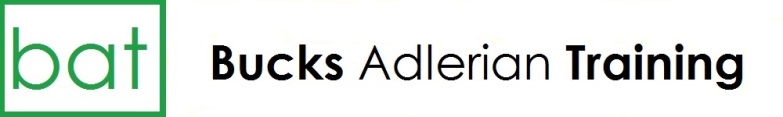 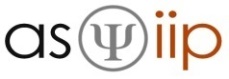 BAT is an organisational member of the Adlerian Society UK andInstitute for Individual Psychology and provides professional trainingcourses accredited by ASIIPwww.asiip.orgDateTimeSaturday 29th September 20181000 – 1300Saturday 24th November 20181000 – 1300Saturday 26th January 20191000 – 1300Saturday 30th March 20191000 – 1300Saturday 18th May 20191000 – 1300